Описание объекта государственного имуществаТип имущества:  нежилые помещения Наименование объекта: Нежилое помещение поз. 1-4, 4/1, 5, 5/1, 6-9 первого этажа в жилом домеАдрес (местонахождение) объекта: Камчатский край, г. Петропавловск-Камчатский, ул. Бийская, 4Кадастровый номер: 41:01:0010112:1535Площадь: 70,9 кв.м.Состояние объекта:Требует косметического ремонта – даТребует капитального ремонта  - да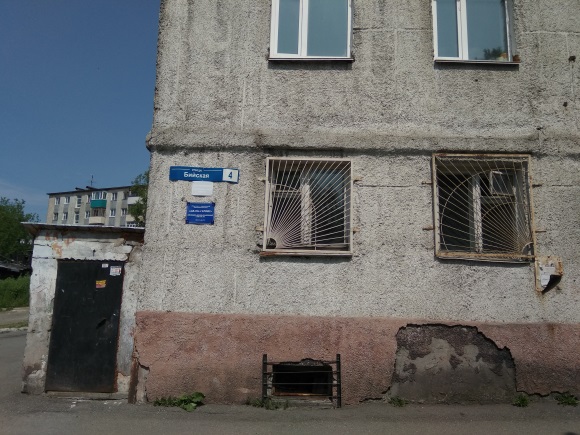 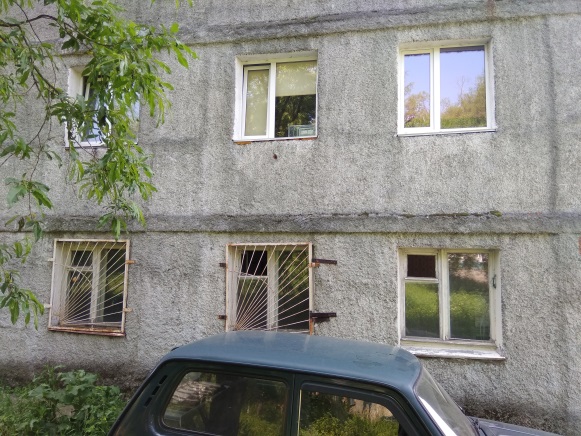 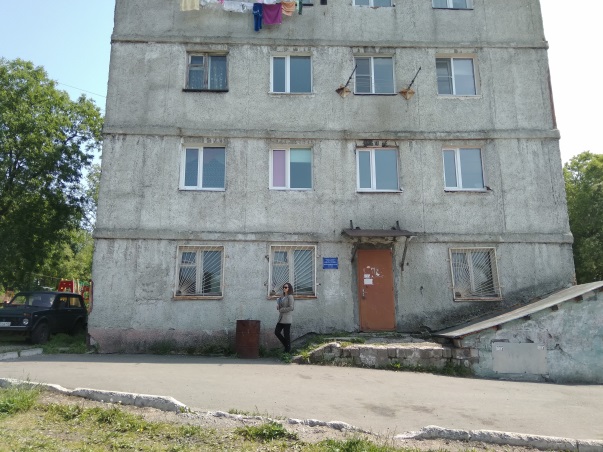 